UWAGA: Ostatnia  aktualizacja 1.07.2022 r.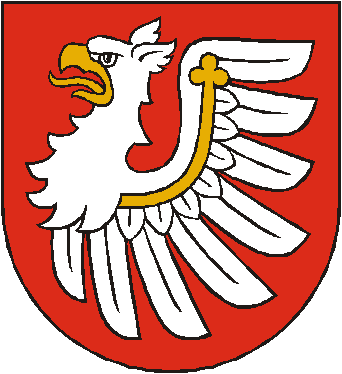 Starostwo Powiatowe w BrzeskuStarostwo Powiatowe w BrzeskuKARTA USŁUG NR:WYDZIAŁ GEODEZJI I KARTOGRAFIIPOWIATOWY OŚRODEK DOKUMENTACJI GEODEZYJNEJ I KARTOGRAFICZNEJKARTA USŁUG NR:WYDZIAŁ GEODEZJI I KARTOGRAFIIPOWIATOWY OŚRODEK DOKUMENTACJI GEODEZYJNEJ I KARTOGRAFICZNEJNazwa usługi: Udostępnienie materiałów powiatowego zasobu geodezyjnego i kartograficznego, wydawanie licencji oraz Dokumentu Obliczenia Opłaty dla potrzeb własnych i związanych z działalnością gospodarczą.Nazwa usługi: Udostępnienie materiałów powiatowego zasobu geodezyjnego i kartograficznego, wydawanie licencji oraz Dokumentu Obliczenia Opłaty dla potrzeb własnych i związanych z działalnością gospodarczą.Nazwa usługi: Udostępnienie materiałów powiatowego zasobu geodezyjnego i kartograficznego, wydawanie licencji oraz Dokumentu Obliczenia Opłaty dla potrzeb własnych i związanych z działalnością gospodarczą.Nazwa usługi: Udostępnienie materiałów powiatowego zasobu geodezyjnego i kartograficznego, wydawanie licencji oraz Dokumentu Obliczenia Opłaty dla potrzeb własnych i związanych z działalnością gospodarczą.I.  Podstawa prawna:Ustawa z dnia 17 maja 1989 r. - Prawo geodezyjne i kartograficzne (Dz. U. z 2021 r. poz. 1990 ze zm.)Rozporządzenie Ministra Rozwoju, Pracy i Technologii z dnia 2 kwietnia  2021 r. w sprawie organizacji i trybu prowadzenia państwowego zasobu geodezyjnego i kartograficznego (Dz. U. poz. 820) Rozporządzenie Ministra Rozwoju z dnia 28 lipca 2020 r. w sprawie wzorów wniosków o udostępnienie materiałów państwowego zasobu geodezyjnego i kartograficznego, licencji i Dokumentu Obliczenia Opłaty, a także sposobu wydawania licencji (Dz. U. poz. 1322)Rozporządzenie Ministra Rozwoju, Pracy i Technologii z dnia 27 lipca 2021 r. w sprawie ewidencji gruntów i budynków (Dz. U. poz. 1390 ze zm.)Ustawa z dnia 16 listopada 2006 r. o opłacie skarbowej (Dz. U. z 2021 r. poz. 1923 ze zm.) Ustawa z dnia 10 maja 2018 r. o ochronie danych osobowych (Dz. U. z 2019 r. poz. 1781)ROZPORZĄDZENIE PARLAMENTU EUROPEJSKIEGO I RADY (UE) 2016/679 (RODO) z dnia 27 kwietnia 2016 r. w sprawie ochrony osób fizycznych w związku z przetwarzaniem danych osobowych i w sprawie swobodnego przepływu takich danych oraz uchylenia dyrektywy 95/46/WE (ogólne rozporządzenie o ochronie danych)I.  Podstawa prawna:Ustawa z dnia 17 maja 1989 r. - Prawo geodezyjne i kartograficzne (Dz. U. z 2021 r. poz. 1990 ze zm.)Rozporządzenie Ministra Rozwoju, Pracy i Technologii z dnia 2 kwietnia  2021 r. w sprawie organizacji i trybu prowadzenia państwowego zasobu geodezyjnego i kartograficznego (Dz. U. poz. 820) Rozporządzenie Ministra Rozwoju z dnia 28 lipca 2020 r. w sprawie wzorów wniosków o udostępnienie materiałów państwowego zasobu geodezyjnego i kartograficznego, licencji i Dokumentu Obliczenia Opłaty, a także sposobu wydawania licencji (Dz. U. poz. 1322)Rozporządzenie Ministra Rozwoju, Pracy i Technologii z dnia 27 lipca 2021 r. w sprawie ewidencji gruntów i budynków (Dz. U. poz. 1390 ze zm.)Ustawa z dnia 16 listopada 2006 r. o opłacie skarbowej (Dz. U. z 2021 r. poz. 1923 ze zm.) Ustawa z dnia 10 maja 2018 r. o ochronie danych osobowych (Dz. U. z 2019 r. poz. 1781)ROZPORZĄDZENIE PARLAMENTU EUROPEJSKIEGO I RADY (UE) 2016/679 (RODO) z dnia 27 kwietnia 2016 r. w sprawie ochrony osób fizycznych w związku z przetwarzaniem danych osobowych i w sprawie swobodnego przepływu takich danych oraz uchylenia dyrektywy 95/46/WE (ogólne rozporządzenie o ochronie danych)I.  Podstawa prawna:Ustawa z dnia 17 maja 1989 r. - Prawo geodezyjne i kartograficzne (Dz. U. z 2021 r. poz. 1990 ze zm.)Rozporządzenie Ministra Rozwoju, Pracy i Technologii z dnia 2 kwietnia  2021 r. w sprawie organizacji i trybu prowadzenia państwowego zasobu geodezyjnego i kartograficznego (Dz. U. poz. 820) Rozporządzenie Ministra Rozwoju z dnia 28 lipca 2020 r. w sprawie wzorów wniosków o udostępnienie materiałów państwowego zasobu geodezyjnego i kartograficznego, licencji i Dokumentu Obliczenia Opłaty, a także sposobu wydawania licencji (Dz. U. poz. 1322)Rozporządzenie Ministra Rozwoju, Pracy i Technologii z dnia 27 lipca 2021 r. w sprawie ewidencji gruntów i budynków (Dz. U. poz. 1390 ze zm.)Ustawa z dnia 16 listopada 2006 r. o opłacie skarbowej (Dz. U. z 2021 r. poz. 1923 ze zm.) Ustawa z dnia 10 maja 2018 r. o ochronie danych osobowych (Dz. U. z 2019 r. poz. 1781)ROZPORZĄDZENIE PARLAMENTU EUROPEJSKIEGO I RADY (UE) 2016/679 (RODO) z dnia 27 kwietnia 2016 r. w sprawie ochrony osób fizycznych w związku z przetwarzaniem danych osobowych i w sprawie swobodnego przepływu takich danych oraz uchylenia dyrektywy 95/46/WE (ogólne rozporządzenie o ochronie danych)I.  Podstawa prawna:Ustawa z dnia 17 maja 1989 r. - Prawo geodezyjne i kartograficzne (Dz. U. z 2021 r. poz. 1990 ze zm.)Rozporządzenie Ministra Rozwoju, Pracy i Technologii z dnia 2 kwietnia  2021 r. w sprawie organizacji i trybu prowadzenia państwowego zasobu geodezyjnego i kartograficznego (Dz. U. poz. 820) Rozporządzenie Ministra Rozwoju z dnia 28 lipca 2020 r. w sprawie wzorów wniosków o udostępnienie materiałów państwowego zasobu geodezyjnego i kartograficznego, licencji i Dokumentu Obliczenia Opłaty, a także sposobu wydawania licencji (Dz. U. poz. 1322)Rozporządzenie Ministra Rozwoju, Pracy i Technologii z dnia 27 lipca 2021 r. w sprawie ewidencji gruntów i budynków (Dz. U. poz. 1390 ze zm.)Ustawa z dnia 16 listopada 2006 r. o opłacie skarbowej (Dz. U. z 2021 r. poz. 1923 ze zm.) Ustawa z dnia 10 maja 2018 r. o ochronie danych osobowych (Dz. U. z 2019 r. poz. 1781)ROZPORZĄDZENIE PARLAMENTU EUROPEJSKIEGO I RADY (UE) 2016/679 (RODO) z dnia 27 kwietnia 2016 r. w sprawie ochrony osób fizycznych w związku z przetwarzaniem danych osobowych i w sprawie swobodnego przepływu takich danych oraz uchylenia dyrektywy 95/46/WE (ogólne rozporządzenie o ochronie danych)II. Wymagane dokumenty:Wypełniony formularz wniosku o udostępnienie materiałów powiatowego zasobu geodezyjnego i kartograficznego, stanowiący załącznik nr 3 do rozporządzenia, o którym mowa w punkcie I.3.Formularz wniosku można pobrać: w formie papierowej, w Starostwie Powiatowym w Brzesku, ul. Bartosza Głowackiego 51, w Powiatowym Ośrodku Dokumentacji Geodezyjnej i Kartograficznej - Punkt Obsługi (korytarz II piętro), w formie pliku do samodzielnego wydruku, ze strony internetowej:Starostwa Powiatowego w Brzesku: http://www.powiatbrzeski.pl, https://geodezja.powiatbrzeski.pl/ geodezja.powiatbrzeski.pl / Sprawy, które załatwisz w Wydziale / Udostępnianie materiałów / Wnioski w postaci tradycyjnej (papierowej)Biuletynu Informacji Publicznej Starostwa Powiatowego w Brzesku:https://bip.malopolska.pl/spbrzesko BIP Starostwo Powiatowe w Brzesku / Geodezja i kartografia / Gdzie i jak załatwić sprawyWniosek można złożyć w wersji elektronicznej za pomocą e-usługi poprzez geoportal: http://brzesko.geoportal2.pl/ w zakładce „Udostępnianie map, wypisów, wyrysów”. Należy samodzielnie założyć konto użytkownika. Po zalogowaniu użytkownik ma dostęp do elektronicznego formularza wniosku o udostępnianie materiałów zasobu.II. Wymagane dokumenty:Wypełniony formularz wniosku o udostępnienie materiałów powiatowego zasobu geodezyjnego i kartograficznego, stanowiący załącznik nr 3 do rozporządzenia, o którym mowa w punkcie I.3.Formularz wniosku można pobrać: w formie papierowej, w Starostwie Powiatowym w Brzesku, ul. Bartosza Głowackiego 51, w Powiatowym Ośrodku Dokumentacji Geodezyjnej i Kartograficznej - Punkt Obsługi (korytarz II piętro), w formie pliku do samodzielnego wydruku, ze strony internetowej:Starostwa Powiatowego w Brzesku: http://www.powiatbrzeski.pl, https://geodezja.powiatbrzeski.pl/ geodezja.powiatbrzeski.pl / Sprawy, które załatwisz w Wydziale / Udostępnianie materiałów / Wnioski w postaci tradycyjnej (papierowej)Biuletynu Informacji Publicznej Starostwa Powiatowego w Brzesku:https://bip.malopolska.pl/spbrzesko BIP Starostwo Powiatowe w Brzesku / Geodezja i kartografia / Gdzie i jak załatwić sprawyWniosek można złożyć w wersji elektronicznej za pomocą e-usługi poprzez geoportal: http://brzesko.geoportal2.pl/ w zakładce „Udostępnianie map, wypisów, wyrysów”. Należy samodzielnie założyć konto użytkownika. Po zalogowaniu użytkownik ma dostęp do elektronicznego formularza wniosku o udostępnianie materiałów zasobu.II. Wymagane dokumenty:Wypełniony formularz wniosku o udostępnienie materiałów powiatowego zasobu geodezyjnego i kartograficznego, stanowiący załącznik nr 3 do rozporządzenia, o którym mowa w punkcie I.3.Formularz wniosku można pobrać: w formie papierowej, w Starostwie Powiatowym w Brzesku, ul. Bartosza Głowackiego 51, w Powiatowym Ośrodku Dokumentacji Geodezyjnej i Kartograficznej - Punkt Obsługi (korytarz II piętro), w formie pliku do samodzielnego wydruku, ze strony internetowej:Starostwa Powiatowego w Brzesku: http://www.powiatbrzeski.pl, https://geodezja.powiatbrzeski.pl/ geodezja.powiatbrzeski.pl / Sprawy, które załatwisz w Wydziale / Udostępnianie materiałów / Wnioski w postaci tradycyjnej (papierowej)Biuletynu Informacji Publicznej Starostwa Powiatowego w Brzesku:https://bip.malopolska.pl/spbrzesko BIP Starostwo Powiatowe w Brzesku / Geodezja i kartografia / Gdzie i jak załatwić sprawyWniosek można złożyć w wersji elektronicznej za pomocą e-usługi poprzez geoportal: http://brzesko.geoportal2.pl/ w zakładce „Udostępnianie map, wypisów, wyrysów”. Należy samodzielnie założyć konto użytkownika. Po zalogowaniu użytkownik ma dostęp do elektronicznego formularza wniosku o udostępnianie materiałów zasobu.II. Wymagane dokumenty:Wypełniony formularz wniosku o udostępnienie materiałów powiatowego zasobu geodezyjnego i kartograficznego, stanowiący załącznik nr 3 do rozporządzenia, o którym mowa w punkcie I.3.Formularz wniosku można pobrać: w formie papierowej, w Starostwie Powiatowym w Brzesku, ul. Bartosza Głowackiego 51, w Powiatowym Ośrodku Dokumentacji Geodezyjnej i Kartograficznej - Punkt Obsługi (korytarz II piętro), w formie pliku do samodzielnego wydruku, ze strony internetowej:Starostwa Powiatowego w Brzesku: http://www.powiatbrzeski.pl, https://geodezja.powiatbrzeski.pl/ geodezja.powiatbrzeski.pl / Sprawy, które załatwisz w Wydziale / Udostępnianie materiałów / Wnioski w postaci tradycyjnej (papierowej)Biuletynu Informacji Publicznej Starostwa Powiatowego w Brzesku:https://bip.malopolska.pl/spbrzesko BIP Starostwo Powiatowe w Brzesku / Geodezja i kartografia / Gdzie i jak załatwić sprawyWniosek można złożyć w wersji elektronicznej za pomocą e-usługi poprzez geoportal: http://brzesko.geoportal2.pl/ w zakładce „Udostępnianie map, wypisów, wyrysów”. Należy samodzielnie założyć konto użytkownika. Po zalogowaniu użytkownik ma dostęp do elektronicznego formularza wniosku o udostępnianie materiałów zasobu.III. Opłaty :Opłaty naliczane są na podstawie art. 40b ust.1 ustawy wymienionej w punkcie I.1. Szczegółowe zasady obliczania wysokości opłaty zawarte są w załączniku do tej ustawy. Opłaty za udostępnione materiały zasobu należy uiścić na konto Starostwa Powiatowego w Brzesku, na rachunek bankowy 08 1020 2892 0000 5902 0678 2595 (Bank PKO BP):za pomocą karty płatniczej w Punkcie Obsługi (korytarz II piętro),przelewem w dowolnym punkcie kasowym,w kasie Starostwa Powiatowego w Brzesku, ul. Piastowska 2B, czynna codziennie 800 do 1430,za pomocą płatności elektronicznych, w przypadku wniosku przesłanego poprzez geoportal.Udostępnienie materiałów państwowego zasobu geodezyjnego i kartograficznego nie podlega opłacie skarbowej (art. 3 ustawy z dnia 16 listopada 2006 r. o opłacie skarbowej).Opłacie skarbowej w wysokości 17 zł, podlega przedłożenie dokumentu stwierdzającego udzielenie pełnomocnictwa lub prokury oraz jego odpis, wypis lub kopia – od każdego stosunku pełnomocnictwa (prokury).Opłatę skarbową należy uiścić przelewem na konto Urzędu Miejskiego w Brzesku, ul. Bartosza Głowackiego 51, 32-800 Brzesko, na rachunek bankowy 72 8591 0007 0100 0902 1786 0004 (Krakowski Bank Spółdzielczy, Oddział Szczurowa).III. Opłaty :Opłaty naliczane są na podstawie art. 40b ust.1 ustawy wymienionej w punkcie I.1. Szczegółowe zasady obliczania wysokości opłaty zawarte są w załączniku do tej ustawy. Opłaty za udostępnione materiały zasobu należy uiścić na konto Starostwa Powiatowego w Brzesku, na rachunek bankowy 08 1020 2892 0000 5902 0678 2595 (Bank PKO BP):za pomocą karty płatniczej w Punkcie Obsługi (korytarz II piętro),przelewem w dowolnym punkcie kasowym,w kasie Starostwa Powiatowego w Brzesku, ul. Piastowska 2B, czynna codziennie 800 do 1430,za pomocą płatności elektronicznych, w przypadku wniosku przesłanego poprzez geoportal.Udostępnienie materiałów państwowego zasobu geodezyjnego i kartograficznego nie podlega opłacie skarbowej (art. 3 ustawy z dnia 16 listopada 2006 r. o opłacie skarbowej).Opłacie skarbowej w wysokości 17 zł, podlega przedłożenie dokumentu stwierdzającego udzielenie pełnomocnictwa lub prokury oraz jego odpis, wypis lub kopia – od każdego stosunku pełnomocnictwa (prokury).Opłatę skarbową należy uiścić przelewem na konto Urzędu Miejskiego w Brzesku, ul. Bartosza Głowackiego 51, 32-800 Brzesko, na rachunek bankowy 72 8591 0007 0100 0902 1786 0004 (Krakowski Bank Spółdzielczy, Oddział Szczurowa).III. Opłaty :Opłaty naliczane są na podstawie art. 40b ust.1 ustawy wymienionej w punkcie I.1. Szczegółowe zasady obliczania wysokości opłaty zawarte są w załączniku do tej ustawy. Opłaty za udostępnione materiały zasobu należy uiścić na konto Starostwa Powiatowego w Brzesku, na rachunek bankowy 08 1020 2892 0000 5902 0678 2595 (Bank PKO BP):za pomocą karty płatniczej w Punkcie Obsługi (korytarz II piętro),przelewem w dowolnym punkcie kasowym,w kasie Starostwa Powiatowego w Brzesku, ul. Piastowska 2B, czynna codziennie 800 do 1430,za pomocą płatności elektronicznych, w przypadku wniosku przesłanego poprzez geoportal.Udostępnienie materiałów państwowego zasobu geodezyjnego i kartograficznego nie podlega opłacie skarbowej (art. 3 ustawy z dnia 16 listopada 2006 r. o opłacie skarbowej).Opłacie skarbowej w wysokości 17 zł, podlega przedłożenie dokumentu stwierdzającego udzielenie pełnomocnictwa lub prokury oraz jego odpis, wypis lub kopia – od każdego stosunku pełnomocnictwa (prokury).Opłatę skarbową należy uiścić przelewem na konto Urzędu Miejskiego w Brzesku, ul. Bartosza Głowackiego 51, 32-800 Brzesko, na rachunek bankowy 72 8591 0007 0100 0902 1786 0004 (Krakowski Bank Spółdzielczy, Oddział Szczurowa).III. Opłaty :Opłaty naliczane są na podstawie art. 40b ust.1 ustawy wymienionej w punkcie I.1. Szczegółowe zasady obliczania wysokości opłaty zawarte są w załączniku do tej ustawy. Opłaty za udostępnione materiały zasobu należy uiścić na konto Starostwa Powiatowego w Brzesku, na rachunek bankowy 08 1020 2892 0000 5902 0678 2595 (Bank PKO BP):za pomocą karty płatniczej w Punkcie Obsługi (korytarz II piętro),przelewem w dowolnym punkcie kasowym,w kasie Starostwa Powiatowego w Brzesku, ul. Piastowska 2B, czynna codziennie 800 do 1430,za pomocą płatności elektronicznych, w przypadku wniosku przesłanego poprzez geoportal.Udostępnienie materiałów państwowego zasobu geodezyjnego i kartograficznego nie podlega opłacie skarbowej (art. 3 ustawy z dnia 16 listopada 2006 r. o opłacie skarbowej).Opłacie skarbowej w wysokości 17 zł, podlega przedłożenie dokumentu stwierdzającego udzielenie pełnomocnictwa lub prokury oraz jego odpis, wypis lub kopia – od każdego stosunku pełnomocnictwa (prokury).Opłatę skarbową należy uiścić przelewem na konto Urzędu Miejskiego w Brzesku, ul. Bartosza Głowackiego 51, 32-800 Brzesko, na rachunek bankowy 72 8591 0007 0100 0902 1786 0004 (Krakowski Bank Spółdzielczy, Oddział Szczurowa).IV. Miejsce składania wniosków:Wniosek w wersji papierowej można złożyć:na dzienniku podawczym w Punkcie Informacyjnym Starostwa Powiatowego w Brzesku, ul. Bartosza Głowackiego 51 (parter budynku) lub w sekretariacie (pokój 213, II piętro),w Powiatowym Ośrodku Dokumentacji Geodezyjnej i Kartograficznej - Punkt Obsługi (korytarz II piętro),przesłać pocztą tradycyjną.Wniosek w formie dokumentu elektronicznego (plik w formacie pdf), podpisany podpisem elektronicznym, należy złożyć za pośrednictwem platformy ePUAP  www.epuap.gov.pl, adres ESP Starostwa Powiatowego w Brzesku: /0398dqqqoz/SkrytkaESPWniosek w wersji elektronicznej można złożyć za pomocą e-usługi poprzez geoportal: http://brzesko.geoportal2.pl/ w zakładce „Udostępnianie map, wypisów, wyrysów”. Należy samodzielnie założyć konto. Po założeniu konta i otrzymaniu statusu zalogowany, użytkownik ma dostęp do predefiniowanego formularza wniosku o udostępnianie materiałów zasobu. Wniosek zostaje automatycznie zarejestrowany w systemie  PZGiK a następnie generowany jest dokument obliczenia opłaty. Użytkownik uiszcza opłatę tak jak w każdym sklepie internetowym. System ewidencjonuje wpłatę i generuje do pobrania wnioskowane dokumenty elektroniczne lub dane (tylko w przypadku potrzeby uzyskania dokumentów związanych z danymi osobowymi, które podlegają ochronie, wymagana będzie weryfikacja przez pracownika starostwa na etapie identyfikacji uprawnionego podmiotu). W przypadku dokumentów drukowanych użytkownik określa sposób odbioru. System po pobraniu zamawianych dokumentów generuje licencję. Godziny pracy urzędu: codziennie od 730 do 1530IV. Miejsce składania wniosków:Wniosek w wersji papierowej można złożyć:na dzienniku podawczym w Punkcie Informacyjnym Starostwa Powiatowego w Brzesku, ul. Bartosza Głowackiego 51 (parter budynku) lub w sekretariacie (pokój 213, II piętro),w Powiatowym Ośrodku Dokumentacji Geodezyjnej i Kartograficznej - Punkt Obsługi (korytarz II piętro),przesłać pocztą tradycyjną.Wniosek w formie dokumentu elektronicznego (plik w formacie pdf), podpisany podpisem elektronicznym, należy złożyć za pośrednictwem platformy ePUAP  www.epuap.gov.pl, adres ESP Starostwa Powiatowego w Brzesku: /0398dqqqoz/SkrytkaESPWniosek w wersji elektronicznej można złożyć za pomocą e-usługi poprzez geoportal: http://brzesko.geoportal2.pl/ w zakładce „Udostępnianie map, wypisów, wyrysów”. Należy samodzielnie założyć konto. Po założeniu konta i otrzymaniu statusu zalogowany, użytkownik ma dostęp do predefiniowanego formularza wniosku o udostępnianie materiałów zasobu. Wniosek zostaje automatycznie zarejestrowany w systemie  PZGiK a następnie generowany jest dokument obliczenia opłaty. Użytkownik uiszcza opłatę tak jak w każdym sklepie internetowym. System ewidencjonuje wpłatę i generuje do pobrania wnioskowane dokumenty elektroniczne lub dane (tylko w przypadku potrzeby uzyskania dokumentów związanych z danymi osobowymi, które podlegają ochronie, wymagana będzie weryfikacja przez pracownika starostwa na etapie identyfikacji uprawnionego podmiotu). W przypadku dokumentów drukowanych użytkownik określa sposób odbioru. System po pobraniu zamawianych dokumentów generuje licencję. Godziny pracy urzędu: codziennie od 730 do 1530IV. Miejsce składania wniosków:Wniosek w wersji papierowej można złożyć:na dzienniku podawczym w Punkcie Informacyjnym Starostwa Powiatowego w Brzesku, ul. Bartosza Głowackiego 51 (parter budynku) lub w sekretariacie (pokój 213, II piętro),w Powiatowym Ośrodku Dokumentacji Geodezyjnej i Kartograficznej - Punkt Obsługi (korytarz II piętro),przesłać pocztą tradycyjną.Wniosek w formie dokumentu elektronicznego (plik w formacie pdf), podpisany podpisem elektronicznym, należy złożyć za pośrednictwem platformy ePUAP  www.epuap.gov.pl, adres ESP Starostwa Powiatowego w Brzesku: /0398dqqqoz/SkrytkaESPWniosek w wersji elektronicznej można złożyć za pomocą e-usługi poprzez geoportal: http://brzesko.geoportal2.pl/ w zakładce „Udostępnianie map, wypisów, wyrysów”. Należy samodzielnie założyć konto. Po założeniu konta i otrzymaniu statusu zalogowany, użytkownik ma dostęp do predefiniowanego formularza wniosku o udostępnianie materiałów zasobu. Wniosek zostaje automatycznie zarejestrowany w systemie  PZGiK a następnie generowany jest dokument obliczenia opłaty. Użytkownik uiszcza opłatę tak jak w każdym sklepie internetowym. System ewidencjonuje wpłatę i generuje do pobrania wnioskowane dokumenty elektroniczne lub dane (tylko w przypadku potrzeby uzyskania dokumentów związanych z danymi osobowymi, które podlegają ochronie, wymagana będzie weryfikacja przez pracownika starostwa na etapie identyfikacji uprawnionego podmiotu). W przypadku dokumentów drukowanych użytkownik określa sposób odbioru. System po pobraniu zamawianych dokumentów generuje licencję. Godziny pracy urzędu: codziennie od 730 do 1530IV. Miejsce składania wniosków:Wniosek w wersji papierowej można złożyć:na dzienniku podawczym w Punkcie Informacyjnym Starostwa Powiatowego w Brzesku, ul. Bartosza Głowackiego 51 (parter budynku) lub w sekretariacie (pokój 213, II piętro),w Powiatowym Ośrodku Dokumentacji Geodezyjnej i Kartograficznej - Punkt Obsługi (korytarz II piętro),przesłać pocztą tradycyjną.Wniosek w formie dokumentu elektronicznego (plik w formacie pdf), podpisany podpisem elektronicznym, należy złożyć za pośrednictwem platformy ePUAP  www.epuap.gov.pl, adres ESP Starostwa Powiatowego w Brzesku: /0398dqqqoz/SkrytkaESPWniosek w wersji elektronicznej można złożyć za pomocą e-usługi poprzez geoportal: http://brzesko.geoportal2.pl/ w zakładce „Udostępnianie map, wypisów, wyrysów”. Należy samodzielnie założyć konto. Po założeniu konta i otrzymaniu statusu zalogowany, użytkownik ma dostęp do predefiniowanego formularza wniosku o udostępnianie materiałów zasobu. Wniosek zostaje automatycznie zarejestrowany w systemie  PZGiK a następnie generowany jest dokument obliczenia opłaty. Użytkownik uiszcza opłatę tak jak w każdym sklepie internetowym. System ewidencjonuje wpłatę i generuje do pobrania wnioskowane dokumenty elektroniczne lub dane (tylko w przypadku potrzeby uzyskania dokumentów związanych z danymi osobowymi, które podlegają ochronie, wymagana będzie weryfikacja przez pracownika starostwa na etapie identyfikacji uprawnionego podmiotu). W przypadku dokumentów drukowanych użytkownik określa sposób odbioru. System po pobraniu zamawianych dokumentów generuje licencję. Godziny pracy urzędu: codziennie od 730 do 1530V. Terminy załatwienia sprawy:Wydanie dokumentów na wniosek odbywa się niezwłocznie po przedstawieniu przez wnioskodawcę dowodu wniesienia opłaty.V. Terminy załatwienia sprawy:Wydanie dokumentów na wniosek odbywa się niezwłocznie po przedstawieniu przez wnioskodawcę dowodu wniesienia opłaty.V. Terminy załatwienia sprawy:Wydanie dokumentów na wniosek odbywa się niezwłocznie po przedstawieniu przez wnioskodawcę dowodu wniesienia opłaty.V. Terminy załatwienia sprawy:Wydanie dokumentów na wniosek odbywa się niezwłocznie po przedstawieniu przez wnioskodawcę dowodu wniesienia opłaty.VI. Tryb odwoławczy:W przypadku sporu dotyczącego zakresu udostępnianych materiałów zasobu lub wysokości należnej opłaty, właściwy organ Służby Geodezyjnej i Kartograficznej wydaje decyzję administracyjną . Wniesienie odwołania od decyzji w sprawie ustalenia wysokości opłaty za udostępnianie materiałów zasobu nie wstrzymuje udostępnienia tych materiałów, pod warunkiem uiszczenia opłaty w wysokości ustalonej w zaskarżonej decyzji.VI. Tryb odwoławczy:W przypadku sporu dotyczącego zakresu udostępnianych materiałów zasobu lub wysokości należnej opłaty, właściwy organ Służby Geodezyjnej i Kartograficznej wydaje decyzję administracyjną . Wniesienie odwołania od decyzji w sprawie ustalenia wysokości opłaty za udostępnianie materiałów zasobu nie wstrzymuje udostępnienia tych materiałów, pod warunkiem uiszczenia opłaty w wysokości ustalonej w zaskarżonej decyzji.VI. Tryb odwoławczy:W przypadku sporu dotyczącego zakresu udostępnianych materiałów zasobu lub wysokości należnej opłaty, właściwy organ Służby Geodezyjnej i Kartograficznej wydaje decyzję administracyjną . Wniesienie odwołania od decyzji w sprawie ustalenia wysokości opłaty za udostępnianie materiałów zasobu nie wstrzymuje udostępnienia tych materiałów, pod warunkiem uiszczenia opłaty w wysokości ustalonej w zaskarżonej decyzji.VI. Tryb odwoławczy:W przypadku sporu dotyczącego zakresu udostępnianych materiałów zasobu lub wysokości należnej opłaty, właściwy organ Służby Geodezyjnej i Kartograficznej wydaje decyzję administracyjną . Wniesienie odwołania od decyzji w sprawie ustalenia wysokości opłaty za udostępnianie materiałów zasobu nie wstrzymuje udostępnienia tych materiałów, pod warunkiem uiszczenia opłaty w wysokości ustalonej w zaskarżonej decyzji.VII. Ochrona Danych Osobowych:Klauzula informacyjna Starostwa Powiatowego w Brzesku : Komórka organizacyjna: Powiatowy Ośrodek Dokumentacji Geodezyjnej i Kartograficznej.VII. Ochrona Danych Osobowych:Klauzula informacyjna Starostwa Powiatowego w Brzesku : Komórka organizacyjna: Powiatowy Ośrodek Dokumentacji Geodezyjnej i Kartograficznej.VII. Ochrona Danych Osobowych:Klauzula informacyjna Starostwa Powiatowego w Brzesku : Komórka organizacyjna: Powiatowy Ośrodek Dokumentacji Geodezyjnej i Kartograficznej.VII. Ochrona Danych Osobowych:Klauzula informacyjna Starostwa Powiatowego w Brzesku : Komórka organizacyjna: Powiatowy Ośrodek Dokumentacji Geodezyjnej i Kartograficznej.W związku z rozpoczęciem stosowania z dniem 25 maja 2018 r. Rozporządzenia Parlamentu Europejskiego i Rady (UE) 2016/679 z 27 kwietnia 2016 r. w sprawie ochrony osób fizycznych w związku z przetwarzaniem danych osobowych i w sprawie swobodnego przepływu takich danych oraz uchylenia dyrektywy 95/46/WE (ogólne rozporządzenie o ochronie danych), zwanym dalej „RODO”  informujemy, iż  na  podstawie art. 13 RODO od dnia 25 maja 2018 r. będą Pani/Panu przysługiwały określone poniżej prawa związane z przetwarzaniem Państwa danych osobowych przez  Starostwo Powiatowe w Brzesku:W związku z rozpoczęciem stosowania z dniem 25 maja 2018 r. Rozporządzenia Parlamentu Europejskiego i Rady (UE) 2016/679 z 27 kwietnia 2016 r. w sprawie ochrony osób fizycznych w związku z przetwarzaniem danych osobowych i w sprawie swobodnego przepływu takich danych oraz uchylenia dyrektywy 95/46/WE (ogólne rozporządzenie o ochronie danych), zwanym dalej „RODO”  informujemy, iż  na  podstawie art. 13 RODO od dnia 25 maja 2018 r. będą Pani/Panu przysługiwały określone poniżej prawa związane z przetwarzaniem Państwa danych osobowych przez  Starostwo Powiatowe w Brzesku:W związku z rozpoczęciem stosowania z dniem 25 maja 2018 r. Rozporządzenia Parlamentu Europejskiego i Rady (UE) 2016/679 z 27 kwietnia 2016 r. w sprawie ochrony osób fizycznych w związku z przetwarzaniem danych osobowych i w sprawie swobodnego przepływu takich danych oraz uchylenia dyrektywy 95/46/WE (ogólne rozporządzenie o ochronie danych), zwanym dalej „RODO”  informujemy, iż  na  podstawie art. 13 RODO od dnia 25 maja 2018 r. będą Pani/Panu przysługiwały określone poniżej prawa związane z przetwarzaniem Państwa danych osobowych przez  Starostwo Powiatowe w Brzesku:W związku z rozpoczęciem stosowania z dniem 25 maja 2018 r. Rozporządzenia Parlamentu Europejskiego i Rady (UE) 2016/679 z 27 kwietnia 2016 r. w sprawie ochrony osób fizycznych w związku z przetwarzaniem danych osobowych i w sprawie swobodnego przepływu takich danych oraz uchylenia dyrektywy 95/46/WE (ogólne rozporządzenie o ochronie danych), zwanym dalej „RODO”  informujemy, iż  na  podstawie art. 13 RODO od dnia 25 maja 2018 r. będą Pani/Panu przysługiwały określone poniżej prawa związane z przetwarzaniem Państwa danych osobowych przez  Starostwo Powiatowe w Brzesku:TOŻSAMOŚĆ I DANE KONTAKTOWE ADMINISTRATORA DANYCH OSOBOWYCHTOŻSAMOŚĆ I DANE KONTAKTOWE ADMINISTRATORA DANYCH OSOBOWYCHAdministratorem Danych Osobowych jest Starosta Brzeski, mający siedzibę w Brzesku przy ul. Głowackiego 51, 32-800 Brzesko, Nr telefonu: 14-66-33-111, adres e-mail: sekretariat@powiatbrzeski.plDANE KONTAKTOWE INSPEKTORA OCHRONY DANYCH DANE KONTAKTOWE INSPEKTORA OCHRONY DANYCH W Starostwie Powiatowym w Brzesku wyznaczony został Inspektor Ochrony Danych, z którym można się skontaktować pisemnie pod adresem ADO (32-800 Brzesko, ul. Głowackiego 51), bądź e-mail: iodo@powiatbrzeski.plCELE PRZETWARZANIA DANYCH OSOBOWYCH I PODSTAWA PRAWNACELE PRZETWARZANIA DANYCH OSOBOWYCH I PODSTAWA PRAWNAPrzetwarzanie Pani/Pana danych osobowych jest niezbędne dla zrealizowania uprawnienia lub spełnienia obowiązku wynikającego z przepisu prawa: art.7d; art. 24 ust.3; art.28b; art.40 ust.8 ustawy z dnia 17 maja 1989 r. – Prawo geodezyjne i kartograficzne (Dz. U. z 2021 r. poz. 1990 ze zm.),  zgodnie z art. 6, art. 9, oraz art. 10 RODO.ODBIORCY DANYCHODBIORCY DANYCHOdbiorcą danych będą wyłącznie podmioty uprawnione do przetwarzania tych danych na podstawie przepisów prawa.W pozostałych przypadkach, dane nie będą przekazywane innym podmiotom.PRZEKAZYWANIE DANYCH OSOBOWYCH DO PAŃSTWA TRZECIEGO LUB ORGANIZACJI MIĘDZYNARODOWEJPRZEKAZYWANIE DANYCH OSOBOWYCH DO PAŃSTWA TRZECIEGO LUB ORGANIZACJI MIĘDZYNARODOWEJPrzekazywanie do tzw. państw trzecich (czyli poza Europejski Obszar Gospodarczy) przetwarzanych przez Starostwo Powiatowe w Brzesku Pani/Pana danych osobowych nie jest planowane. OKRES PRZECHOWYWANIA DANYCHOKRES PRZECHOWYWANIA DANYCHPani/Pana dane osobowe będą przechowywane w okresie, który wymagany jest do realizacji celu, dla którego zostały zebrane. Po zakończeniu wspomnianego wcześniej okresu, dane przechowywane będą jedynie w formie archiwalnej przez okres określony w przepisach prawa, zgodnie z rozporządzeniem prezesa Rady Ministrów z dnia 18 stycznia 2011 r. w sprawie instrukcji kancelaryjnej, jednolitych rzeczowych wykazów akt oraz w sprawie organizacji i zakresu działania archiwów zakładowych.PRAWA PODMIOTÓW DANYCHPRAWA PODMIOTÓW DANYCHPosiada Pani/Pan prawo żądania od administratora dostępu do danych osobowych, prawo do ich sprostowania, usunięcia lub ograniczenia przetwarzania (o ile przepisy szczególne nie stanowią inaczej), prawo wniesienia sprzeciwu wobec przetwarzania, prawo do cofnięcia zgody w dowolnym momencie.PRAWO WNIESIENIA SKARGI DO ORGANU NADZORCZEGOPRAWO WNIESIENIA SKARGI DO ORGANU NADZORCZEGOPosiada Pani/Pan możliwość wniesienia skargi do organu nadzorczego, którym jest Prezes Urzędu Ochrony Danych Osobowych. Prawo takie przysługuje Pani/Panu wtedy, kiedy uzna Pani/Pan iż przetwarzanie danych osobowych narusza przepisy o ochronie danych osobowych.INFORMACJA O DOWOLNOŚCI LUB OBOWIĄZKU PODANIA DANYCHINFORMACJA O DOWOLNOŚCI LUB OBOWIĄZKU PODANIA DANYCHPodanie przez Panią/Pana danych osobowych może być wymogiem ustawowym bądź umownym, mogą być także warunkiem zawarcia umowy, do których Pani/Pan będą zobowiązani.* Obowiązek ustawowy – dane osobowe konieczne w celu realizacji zadania ustawowego.* Wymóg umowny – dane osobowe konieczne w celu realizacji warunków umowy. * Warunek zawarcia umowy – dane osobowe konieczne w celu zawarcia umowy.ZAUTOMATYZOWANE PODEJMOWANIE DECYZJI, W TYM PROFILOWANIEZAUTOMATYZOWANE PODEJMOWANIE DECYZJI, W TYM PROFILOWANIEPani/Pana dane osobowe nie będą przetwarzane w sposób zautomatyzowany i nie będą podlegały profilowaniu.